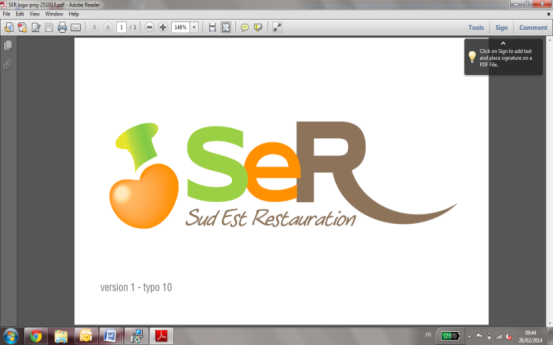 Menu du 15 juillet au 21 juillet 2024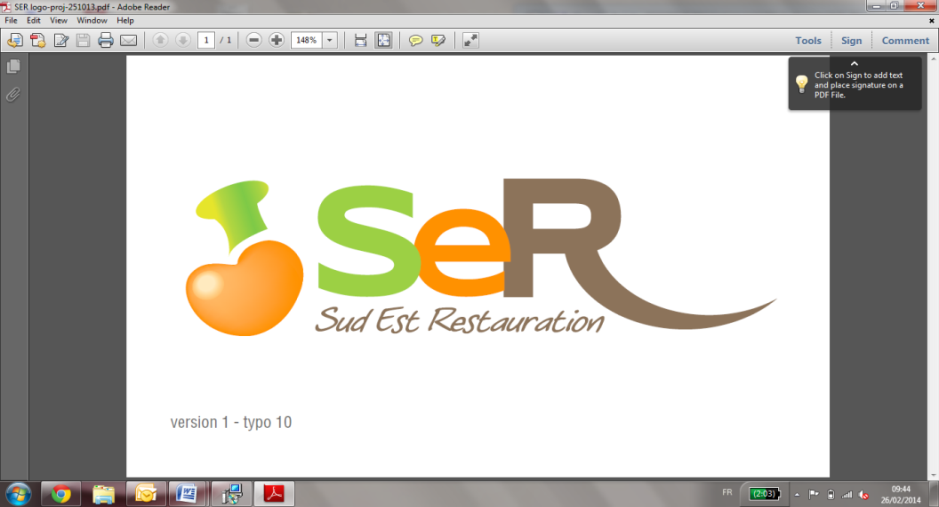 DéjeunerGoûterDînerLundi15/07Salade composéeChilis con carné rizFromage ou laitageEntremet mangueGâteau du chefPâté crouteTarte fromagesPomme vapeur légumesFromage ou laitageGâteau de semouleMardi16/07Salade verte au surimiMerlu sauce curryRiz Madras et légumesFromage ou laitageEntremet au fruitsEmballéSalade composéeSalade de pate au thonFromage ou laitageFlan caramelMercredi17/07Poireaux vinaigretteSauté de dinde sauce provençaleBlé et ratatouilleFromage ou laitageChoux à la crèmeGâteau du chefCéleri rémouladePate carboHaricots vertsFromage ou laitageCompoteJeudi18/07Salade tomates et fétaPaleron de bœufFritesFromage ou laitageVacherinBiscuitSalade de riz surimiJambon macédoine de légumesFromage ou laitageRiz au laitVendredi19/07Salade d’avocats mayonnaiseFilet de dorade sauce ViergeSemoule aux petits légumesFromage ou laitageFruitGâteau ananas maisonSalade de betteraveCake aux fromagesLégumes pomme rissoléFromage ou laitageLiégeois caféSamedi20/07TabouléSauté de veau sauce moutardeHaricots beurre champignonFromage ou laitageParis BrestRoulé ConfitureSalade composéeSaucisson briochéPomme vapeur légumesFromage ou laitageCompoteDimanche21/07ApéroSalade tomate concombreCuisse de poulet au jusPommes BoulangèresFromage ou laitageTiramisuMadeleine chocolatSalade de tomate fétaAssiette anglaiseBoulgourFromage ou laitageFruits